ПОСТАНОВЛЕНИЕ 01 августа 2022 года						                 № 43/226-5г. ОсташковОб информировании избирателей о голосовании  
на выборах депутатов Осташковской городской Думы второго созыва   11 сентября 2022 года В соответствии с пунктом 1 статьи 14, статьей 22 Избирательного кодекса Тверской области от 07.04.2003 №20-ЗО, во исполнение пункта 2.4.1 Порядка составления, уточнения и использования списков избирателей на выборах депутатов представительных органов муниципальных образований Тверской области, утвержденной постановлением избирательной комиссии Тверской области от 08.07.2022 №70/852-7, на основании постановления избирательной комиссии Тверской области от 22 апреля 2022г. № 62/730-7 «О возложении исполнения полномочий по подготовке  и проведению выборов в органы местного самоуправления, местного референдума Осташковского городского округа Тверской области на территориальную избирательную комиссию Осташковского округа», территориальная избирательная комиссия Осташковского округа постановляет:1. Установить форму приглашения избирателям для участия в выборах депутатов  Осташковской городской Думы второго созыва 11 сентября 2022 года (приложение №1). 2. Утвердить порядок направления приглашения избирателям для участия в выборах депутатов Осташковской городской Думы второго созыва 11 сентября 2022 года (далее – Порядок) (приложение №2).3. Территориальной избирательной комиссии Осташковского округа обеспечить передачу приглашений избирателям в участковые комиссии и организовать контроль за своевременной и качественной доставкой приглашений. Организовать оповещение избирателей о днях, месте и времени голосования на выборах депутатов Осташковской городской Думы второго созыва 11 сентября 2022 года, графике работы участковых избирательных комиссий в указанный период, разместить информацию в средствах массовой информации.4. Участковым избирательным комиссиям не позднее 04 сентября 2022 года разместить информацию о датах, времени, избирательных участках и адресах проведения голосования путем размещения объявлений в доступных для всех местах.5. Секретарю территориальной избирательной комиссии Осташковского округа Стренго З.А. организовать контроль за своевременной и качественной доставкой участковыми избирательными комиссиями приглашений.6. Разместить настоящее постановление на сайте территориальной избирательной комиссии Осташковского округа в информационно-телекоммуникационной сети Интернет.Приложение 1к постановлению территориальной избирательной комиссии Осташковского округаот 01.08.2022 № 43/226-5ФормаЛевая сторонаОборотная сторонаУважаемый избиратель!		Приглашаем Вас для ознакомления со списком избирателей в Вашу участковую избирательную комиссию.По предъявлении паспорта или документа, заменяющего паспорт гражданина, Вы вправе ознакомиться со сведениями о Вас, обратиться в участковую избирательную комиссию с заявлением о любой ошибке или неточности в сведениях о Вас, внесенных в список избирателей.Время работы участковой избирательной комиссии:в рабочие дни  с 16.00 до 20.00 часов;в выходные дни с 10.00 до 14.00 часов.Если Вы по уважительной причине (отпуск, командировка, режим трудовой и учебной деятельности, выполнение государственных и общественных обязанностей, состояние здоровья и иные уважительные причины) будете отсутствовать по месту своего жительства и не сможете прибыть в помещение для голосования, Вы можете  проголосовать досрочно. Информацию о включении в список избирателей или на каком избирательном участке вы будете голосовать, можно найти через интернет на сайтах:  ЦИК России - www.cikrf.ru, избирательной комиссии Тверской области - www.tver.izbirkom.ru в разделе «Цифровые сервисы».Приложение 2к постановлению территориальной избирательной комиссии Осташковского округаот 01.08.2022 № 43/226-5Порядок направления приглашения избирателям для участия в выборах депутатов Осташковской городской Думы второго созыва11сентября 2022 года (далее – Порядок) В целях информирования избирателей о возможности ознакомления со списками избирателей для их уточнения, о дне, времени 
и месте голосования на выборах депутатов  Осташковской городской Думы второго созыва 11 сентября 2022 года (далее – выборы),  территориальная избирательная комиссия  Осташковского округа определяет форму и порядок направления приглашений.Изготовление приглашений избирателям для участия в выборах депутатов Осташковской городской Думы второго созыва (далее – приглашения) осуществляется территориальной избирательной комиссией Осташковского округа типографским способом.Территориальная избирательная комиссия Осташковского округа  не позднее 01 сентября 2022 года передает приглашения в участковые избирательные комиссии Осташковского городского округа. Члены участковой избирательной комиссии с правом решающего голоса после получения от территориальной избирательной комиссии приглашений вносят в соответствующие пустые строки бланков необходимые сведения. Бланки приглашений заполняются разборчивым почерком либо машинописным способом.Бланки приглашений для избирателей заполняются инаправляются избирателям не позднее 4 сентября 2022 года.Члены участковых избирательных комиссий осуществляют доставку приглашений по адресам, указанным в списке избирателей по данному избирательному участку, передавая лично в руки избирателям, либо опуская их в почтовые ящики, в случае невозможности личного общения с избирателем.В случае возникновения трудностей в обеспечении доставки избирателям приглашений в установленные сроки, участковая избирательная комиссия незамедлительно информирует территориальную избирательную комиссию, которая, в свою очередь, принимает необходимые меры для соблюдения установленных сроков доставки избирателям указанных приглашений.При доставке приглашений избирателям старше 80 лет и (или) инвалидам, сведения о которых представлены в соответствии с пунктом 161 статьи 20 Федерального закона от 12 июня 2002 года № 67-ФЗ «Об основных гарантиях избирательных прав и права на участие в референдуме граждан Российской Федерации» рекомендуется информировать указанных избирателей о возможности проголосовать вне помещения для голосования и фиксировать информацию об избирателях, изъявивших желание проголосовать вне помещения для голосования.О доставке приглашений избирателям участковые избирательные комиссии должны проинформировать территориальную избирательную комиссию не позднее 5 сентября 2022 года.Территориальная избирательная комиссияОсташковского округаТверской областиПредседательтерриториальной избирательной комиссии Осташковского округаЛ.В. РоманцоваСекретарьтерриториальной избирательной  комиссии Осташковского округаЗ.А. Стренго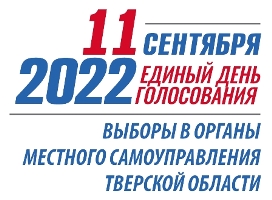 Уважаемый избиратель!_____________________________________________________________   (Ф.И.О.)_____________________________________________________________(адрес)Приглашаем Вас 11 сентября 2022 года принять участие в голосовании на выборах депутатов  Осташковской городской Думы второго созыва по одномандатному избирательному округу №___.Голосование проводится с 8 до 20 часов в помещении для голосования избирательного участка №____ по адресу:_______________________________________ ____________________________________________________________________________.Для участия в голосовании необходимо иметь паспорт или документ, заменяющий паспорт гражданина.Каждый избиратель голосует лично. Голосование за других избирателей не допускается.Если Вы по уважительной причине (по состоянию здоровья, инвалидности,  в связи с необходимостью ухода за лицами, в этом нуждающимися, и иным уважительным причинам, не позволяющим прибыть в помещение для голосования) не сможете в день голосования 11 сентября 2022 года прибыть в помещение для голосования на избирательный участок, где Вы включены в список избирателей, составьте письменное заявление или обратитесь в устной форме (в том числе при содействии других лиц) в участковую избирательную комиссию с просьбой о предоставлении Вам возможности проголосовать вне помещения для голосования. Заявления (устные обращения) могут быть поданы в участковую избирательную комиссию до 14 часов 11 сентября 2022 года по  вышеуказанному адресу либо по телефону ____________________.Участковая избирательная комиссияПриглашаем Вас 11 сентября 2022 года принять участие в голосовании на выборах депутатов  Осташковской городской Думы второго созыва по одномандатному избирательному округу №___.Голосование проводится с 8 до 20 часов в помещении для голосования избирательного участка №____ по адресу:_______________________________________ ____________________________________________________________________________.Для участия в голосовании необходимо иметь паспорт или документ, заменяющий паспорт гражданина.Каждый избиратель голосует лично. Голосование за других избирателей не допускается.Если Вы по уважительной причине (по состоянию здоровья, инвалидности,  в связи с необходимостью ухода за лицами, в этом нуждающимися, и иным уважительным причинам, не позволяющим прибыть в помещение для голосования) не сможете в день голосования 11 сентября 2022 года прибыть в помещение для голосования на избирательный участок, где Вы включены в список избирателей, составьте письменное заявление или обратитесь в устной форме (в том числе при содействии других лиц) в участковую избирательную комиссию с просьбой о предоставлении Вам возможности проголосовать вне помещения для голосования. Заявления (устные обращения) могут быть поданы в участковую избирательную комиссию до 14 часов 11 сентября 2022 года по  вышеуказанному адресу либо по телефону ____________________.Участковая избирательная комиссиявыборы депутатОВ ОСТАШКОВСКОЙ ГОРОДСКОЙ ДУМЫ ВТОРОГО СОЗЫВА11 СЕНТЯБРЯ 2022 ГОДА Досрочное голосованиеДосрочное голосованиес 31 августа по 6 сентября 2022г. в помещении территориальной избирательной комиссии Осташковского округа по адресу: г. Осташков, Ленинский пр-т, д. 46, каб.28 в рабочие дни с 16.00 до 20.00 часовв выходные дни с 10.00 до 14.00 часовс 7  по 10 сентября 2022г. в помещении участковой избирательной комиссии №____по адресу:__________________________________ __________________________________________в рабочие дни с 16.00 до 20.00 часов10 сентября с 10.00 до 14.00 чассов